         COMUNE DI SAMPEYRE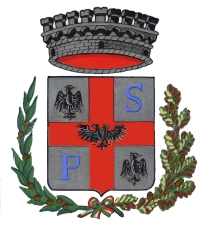 Provincia di CuneoC.A.P. 12020 – TEL.0175.977148 FAX 0175.977824E-MAIL protocollo@comune.sampeyre.cn.itE-MAIL CERT sampeyre@cert.ruparpiemonte.it		         All’Ill.mo Sig. Sindaco                                                                                                                              del Comune di Sampeyre                                                                                                                           Piazza della Vittoria 52                                                                                                                               12020 SAMPEYRE (CN)                                                                                                              MODELLO DI RICHIESTA CONCESSIONE DI TERRENI COMUNALI AD   USO PASCOLIVO PER IL PERIODO 2023/2028 (N.6 STAGIONI AGRARIE).Il/la sottoscritto/a _____________________________________________nato/a il _____________________a ________________________________________________________________________________(____) e residente a_______________________________________________________________________ (____) in via/borgata _____________________________________________________n. civico_______________Codice Fiscale: _________________________________________________________________________in qualità di legale rappresentante (se altro specificare _______________________________)della ditta / azienda agricola denominata_______________________________________________________con sede a _________________________________________________________________________(____)in via/borgata _____________________________________________________n. civico_______________P.I. ___________________________________________________________________________________Codice Allevamento: ___________________________________;Azienda svernante con l’intera mandria sul territorio del Comune di Sampeyre;Azienda svernante con l’intera mandria al di fuori del territorio del Comune di Sampeyre;Azienda svernante con almeno il 50% della mandria sul territorio del Comune di Sampeyre;Azienda proprietaria di terreni confinanti e/o adiacenti al pascolo richiesto.Età del richiedente di età inferiore ai 40 anniGIA’ CONCESSIONARIO NELL’ULTIMO TRIENNIO                                                          NUOVA RICHIESTAPRESO ATTO DELL’AVVISO PUBBLICO PER LA NUOVA CONCESSIONE DI TERRENI COMUNALI AD USO PASCOLIVO PER IL PERIODO 2023/2028 (N.6 STAGIONI AGRARIE) CON LA PRESENTE PORGE RISPETTOSA ISTANZA DI CONCESSIONE DEI TERRENI COMUNALI AD USO PASCOLIVO DI PROPRIETA’ DEL COMUNE DI SAMPEYRE LA PER N. 6 ANNATE AGRARIE DAL 2023 AL 2028 COME DI SEGUITO INDIVIDUATI ED ELENCATI:Denominazione locale _____________________________________________________________________Località / zona pascoliva ___________________________________________________________________La concessione avverrà tra il Comune di Sampeyre (Concedente) ed il richiedente tramite stipula di contratto ai sensi dell’art. 23 della L. 11/02/1971 n. 11, così come modificato dall’art. 45 della l. 03/05/1982, n. 203Il presente modello non costituisce parte vincolante o accordo tra le parti. Il Comune di Sampeyre si riserva la facoltà di non ammettere la presentazione di domande compilate parzialmente o viziate da eventuali errori e/o omissioni. Compilando il presente modello il richiedente dichiara, entro la data di presentazione, di essere libero da ogni qualsivoglia pendenza connessa o conseguente a pregressi rapporti con il Comune di Sampeyre								    Il Richiedente		COMUNESAMPEYRECODICE ISTATH755FOGLIO/IPARTICELLA/ESUPERFICIE TOTALE (Ha)SUPERFICIE RICHIESTA (Ha)